О внесении измененийв постановление Администрации города Когалыма от 31.10.2022 №2551В соответствии со статьёй 134 Трудового кодекса Российской Федерации, статьёй 53 Федерального закона от 06.10.2003 №131-ФЗ                       «Об общих принципах организации местного самоуправления в Российской Федерации», постановлением Администрации города Когалыма от 17.10.2023 №2043 «Об увеличении фондов оплаты труда работников муниципальных учреждений города Когалыма», Уставом города Когалыма:1. В приложение к постановлению Администрации города Когалыма                 от 31.10.2022 №2551 «Об утверждении Положения об оплате труда и стимулирующих выплатах работников муниципального бюджетного учреждения "Коммунспецавтотехника» (далее – Положение) внести следующие изменения:1.1. подпункт 4.3.1 пункта 4.3 раздела 4 «Порядок и условия осуществления стимулирующих выплат, критерии их установления» дополнить абзацем следующего содержания:«Снижение размера премии не должно приводить к уменьшению размера месячной заработной платы работника более чем на 20 процентов.»;1.2. пункт 5.4 раздела 5 «Порядок и условия оплаты труда руководителя учреждения, его заместителя, главного инженера и главного бухгалтера» дополнить абзацем следующего содержания:«Снижение размера премии не должно приводить к уменьшению размера месячной заработной платы более чем на 20 процентов.»;1.3. приложение 1 к Положению изложить в редакции согласно приложению 1 к настоящему постановлению;1.4. приложение 2 к Положению изложить в редакции согласно приложению 2 к настоящему постановлению;1.5. приложение 3 к Положению изложить в редакции согласно приложению 3 к настоящему постановлению.2. Настоящее постановление распространяет свое действие на правоотношения, возникшие с 01.10.2023.3. Управлению экономики Администрации города Когалыма (Е.Г.Загорская) направить в юридическое управление Администрации города Когалыма текст постановления и приложения к нему, его реквизиты, сведения об источнике официального опубликования в порядке и сроки, предусмотренные распоряжением Администрации города Когалыма от 19.06.2013 №149-р «О мерах по формированию регистра муниципальных нормативных правовых актов Ханты-Мансийского автономного                             округа – Югры» для дальнейшего направления в Управление государственной регистрации нормативных правовых актов Аппарата Губернатора                       Ханты-Мансийского автономного округа – Югры.4. Опубликовать настоящее постановление и приложения к нему в газете «Когалымский вестник» и сетевом издании «Когалымский вестник»: KOGVESTI.RU (приложения 1-3  в печатном издании не приводятся). Разместить настоящее постановление и приложения к нему на официальном сайте Администрации города Когалыма в информационно-телекоммуникационной сети Интернет (www.admkogalym.ru).5. Контроль за выполнением постановления возложить на заместителя главы города Когалыма Т.И.Черных.Размеры должностных окладов работников УчрежденияРазмеры должностных окладов рабочих УчрежденияРазмеры должностных окладов руководителя, заместителя руководителя, главного инженера и главного бухгалтера Учреждения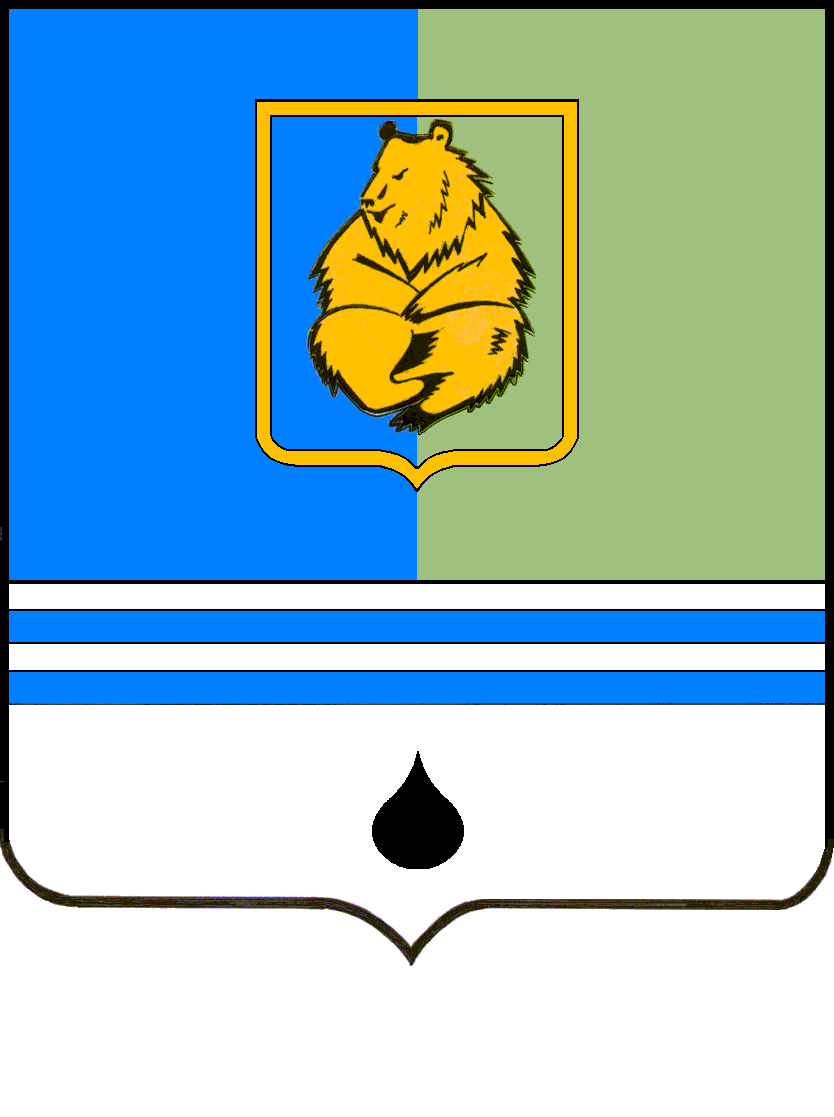 ПОСТАНОВЛЕНИЕАДМИНИСТРАЦИИ ГОРОДА КОГАЛЫМАХанты-Мансийского автономного округа - ЮгрыПОСТАНОВЛЕНИЕАДМИНИСТРАЦИИ ГОРОДА КОГАЛЫМАХанты-Мансийского автономного округа - ЮгрыПОСТАНОВЛЕНИЕАДМИНИСТРАЦИИ ГОРОДА КОГАЛЫМАХанты-Мансийского автономного округа - ЮгрыПОСТАНОВЛЕНИЕАДМИНИСТРАЦИИ ГОРОДА КОГАЛЫМАХанты-Мансийского автономного округа - Югрыот [Дата документа]от [Дата документа]№ [Номер документа]№ [Номер документа]Приложение 1к постановлению Администрациигорода КогалымаПриложение 1к постановлению Администрациигорода Когалымаот [Дата документа] № [Номер документа]Квалификационные уровниНаименование должностей, отнесенных к квалификационным уровнямДолжностной оклад, руб.123Профессиональная квалификационная группа «первого уровня»Профессиональная квалификационная группа «первого уровня»Профессиональная квалификационная группа «первого уровня»1 квалификационный уровеньРаспределитель работ11515Профессиональная квалификационная группа «второго уровня»Профессиональная квалификационная группа «второго уровня»Профессиональная квалификационная группа «второго уровня»1 квалификационный уровеньИнспектор (по профосмотру)120401 квалификационный уровеньДиспетчер автомобильного транспорта120401 квалификационный уровеньТехник120401 квалификационный уровеньСекретарь руководителя120402 квалификационный уровеньЗаведующий центральным складом127414 квалификационный уровеньМастер дорожный136064 квалификационный уровеньСтарший мастер по ремонту136064 квалификационный уровеньВедущий диспетчер13606Профессиональная квалификационная группа «третьего уровня»Профессиональная квалификационная группа «третьего уровня»Профессиональная квалификационная группа «третьего уровня»1 квалификационный уровеньИнженер-программист149461 квалификационный уровеньЮрисконсульт149461 квалификационный уровеньЭксперт дорожного хозяйства149461 квалификационный уровеньИнженер149461 квалификационный уровеньИнженер ОТК и БД149463 квалификационный уровеньИнженер 1 категории167394 квалификационный уровеньВедущий экономист189004 квалификационный уровеньВедущий бухгалтер189004 квалификационный уровеньВедущий менеджер по персоналу189004 квалификационный уровеньВедущий инженер по промышленной безопасности189004 квалификационный уровеньВедущий инженер по снабжению189004 квалификационный уровеньВедущий инженер по организации производством189004 квалификационный уровеньВедущий эксперт-автотехник189004 квалификационный уровеньВедущий инженер189004 квалификационный уровеньВедущий инженер по ремонту189005 квалификационный уровеньЗаместитель главного бухгалтера213585 квалификационный уровеньГлавный специалист дорожно-ремонтной службы21358Профессиональная квалификационная группа «четвертого уровня»Профессиональная квалификационная группа «четвертого уровня»Профессиональная квалификационная группа «четвертого уровня»1 квалификационный уровеньНачальник отдела закупок241351 квалификационный уровеньНачальник планово-экономического отдела241352 квалификационный уровеньГлавный механик25534Приложение 2к постановлению Администрациигорода КогалымаПриложение 2к постановлению Администрациигорода Когалымаот [Дата документа] № [Номер документа]Квалификационные уровниПрофессии рабочих, отнесенные к квалификационным уровнямДолжностной оклад, руб.123Профессиональная квалификационная группа «первого уровня»Профессиональная квалификационная группа «первого уровня»Профессиональная квалификационная группа «первого уровня»1 квалификационный уровеньРабочие 2 разряда:рабочий комплексной уборки, дорожный рабочий, уборщик производственных помещений11515Профессиональная квалификационная группа «второго уровня»Профессиональная квалификационная группа «второго уровня»Профессиональная квалификационная группа «второго уровня»1 квалификационный уровеньРабочие 4 разряда:слесарь по ремонту автомобилей, электрогазосварщик, водитель погрузчика, тракторист, водитель автомобиля117721 квалификационный уровеньРабочие 5 разряда:слесарь по ремонту автомобилей, электрогазосварщик, электромонтер по ремонту и обслуживанию электрооборудования, слесарь по обслуживанию транспортных средств, аккумуляторщик, контролер технического состоянию автотранспортных средств, стропальщик, водитель погрузчика, водитель автомобиля, машинист плотник, охранник-контролер120802 квалификационный уровеньРабочие 6 разряда:Слесарь по ремонту автомобилей, слесарь по ремонту двигателей внутреннего сгорания, электрогазосварщик, электромонтер по ремонту и обслуживанию электрооборудования, слесарь по обслуживанию транспортных средств, водитель автомобиля, тракторист, водитель погрузчика, шлифовщик, токарь-расточник, машинист экскаватора133992 квалификационный уровеньРабочие 7 разряда:водитель автогрейдера, машинист автогрейдера, водитель автомобиля14724Приложение 3к постановлению Администрациигорода КогалымаПриложение 3к постановлению Администрациигорода Когалымаот [Дата документа] № [Номер документа]ДолжностьДолжностной оклад, руб.Директор51801Главный инженер39567Заместитель директора по эксплуатации34537Главный бухгалтер34537